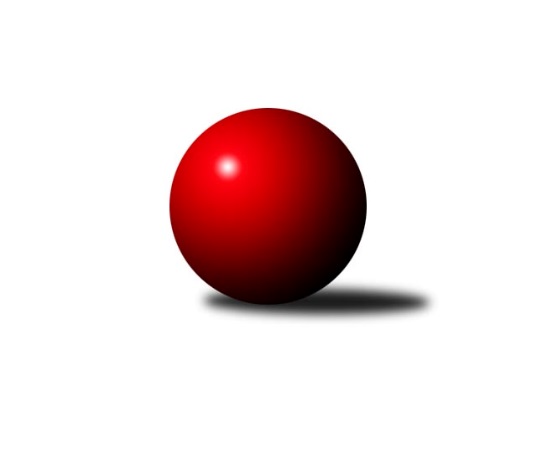 Č.2Ročník 2021/2022	16.7.2024 Východočeský přebor skupina B 2021/2022Statistika 2. kolaTabulka družstev:		družstvo	záp	výh	rem	proh	skore	sety	průměr	body	plné	dorážka	chyby	1.	SKK České Meziříčí A	2	2	0	0	26 : 6 	(18.0 : 6.0)	2671	4	1799	872	32	2.	KK Svitavy A	2	2	0	0	24 : 8 	(17.0 : 7.0)	2727	4	1853	874	24	3.	SKPK DONAP H. Králové A	2	1	1	0	18 : 14 	(7.5 : 6.5)	2503	3	1768	736	52.5	4.	SK Rybník A	2	1	0	1	17 : 15 	(13.0 : 11.0)	2537	2	1712	826	40.5	5.	KK V. Mýto B	2	1	0	1	16 : 16 	(3.0 : 11.0)	2510	2	1773	737	50.5	6.	KK Svitavy B	2	1	0	1	12 : 20 	(3.0 : 11.0)	2567	2	1816	751	49	7.	TJ Start Rychnov n/K C	2	0	1	1	14 : 18 	(2.0 : 2.0)	2538	1	1793	745	53	8.	TJ Lokomotiva Č. Třebová A	1	0	0	1	5 : 11 	(4.0 : 8.0)	2368	0	1647	721	35	9.	SK Kuželky Přelouč A	2	0	0	2	10 : 22 	(9.5 : 14.5)	2485	0	1720	765	47	10.	KK Zalabák Smiřice B	1	0	0	1	2 : 14 	(1.0 : 1.0)	2348	0	1667	681	75Tabulka doma:		družstvo	záp	výh	rem	proh	skore	sety	průměr	body	maximum	minimum	1.	SKK České Meziříčí A	1	1	0	0	14 : 2 	(10.0 : 2.0)	2719	2	2719	2719	2.	SK Rybník A	1	1	0	0	11 : 5 	(8.0 : 4.0)	2448	2	2448	2448	3.	KK Svitavy A	1	1	0	0	10 : 6 	(7.0 : 5.0)	2736	2	2736	2736	4.	SKPK DONAP H. Králové A	1	0	1	0	8 : 8 	(1.0 : 1.0)	2511	1	2511	2511	5.	TJ Lokomotiva Č. Třebová A	0	0	0	0	0 : 0 	(0.0 : 0.0)	0	0	0	0	6.	KK V. Mýto B	0	0	0	0	0 : 0 	(0.0 : 0.0)	0	0	0	0	7.	TJ Start Rychnov n/K C	1	0	0	1	6 : 10 	(1.0 : 1.0)	2574	0	2574	2574	8.	KK Svitavy B	1	0	0	1	2 : 14 	(2.0 : 10.0)	2547	0	2547	2547	9.	SK Kuželky Přelouč A	2	0	0	2	10 : 22 	(9.5 : 14.5)	2485	0	2487	2482	10.	KK Zalabák Smiřice B	1	0	0	1	2 : 14 	(1.0 : 1.0)	2348	0	2348	2348Tabulka venku:		družstvo	záp	výh	rem	proh	skore	sety	průměr	body	maximum	minimum	1.	KK Svitavy A	1	1	0	0	14 : 2 	(10.0 : 2.0)	2717	2	2717	2717	2.	SKK České Meziříčí A	1	1	0	0	12 : 4 	(8.0 : 4.0)	2622	2	2622	2622	3.	KK Svitavy B	1	1	0	0	10 : 6 	(1.0 : 1.0)	2587	2	2587	2587	4.	SKPK DONAP H. Králové A	1	1	0	0	10 : 6 	(6.5 : 5.5)	2495	2	2495	2495	5.	KK V. Mýto B	2	1	0	1	16 : 16 	(3.0 : 11.0)	2510	2	2517	2503	6.	TJ Start Rychnov n/K C	1	0	1	0	8 : 8 	(1.0 : 1.0)	2501	1	2501	2501	7.	KK Zalabák Smiřice B	0	0	0	0	0 : 0 	(0.0 : 0.0)	0	0	0	0	8.	SK Kuželky Přelouč A	0	0	0	0	0 : 0 	(0.0 : 0.0)	0	0	0	0	9.	SK Rybník A	1	0	0	1	6 : 10 	(5.0 : 7.0)	2626	0	2626	2626	10.	TJ Lokomotiva Č. Třebová A	1	0	0	1	5 : 11 	(4.0 : 8.0)	2368	0	2368	2368Tabulka podzimní části:		družstvo	záp	výh	rem	proh	skore	sety	průměr	body	doma	venku	1.	SKK České Meziříčí A	2	2	0	0	26 : 6 	(18.0 : 6.0)	2671	4 	1 	0 	0 	1 	0 	0	2.	KK Svitavy A	2	2	0	0	24 : 8 	(17.0 : 7.0)	2727	4 	1 	0 	0 	1 	0 	0	3.	SKPK DONAP H. Králové A	2	1	1	0	18 : 14 	(7.5 : 6.5)	2503	3 	0 	1 	0 	1 	0 	0	4.	SK Rybník A	2	1	0	1	17 : 15 	(13.0 : 11.0)	2537	2 	1 	0 	0 	0 	0 	1	5.	KK V. Mýto B	2	1	0	1	16 : 16 	(3.0 : 11.0)	2510	2 	0 	0 	0 	1 	0 	1	6.	KK Svitavy B	2	1	0	1	12 : 20 	(3.0 : 11.0)	2567	2 	0 	0 	1 	1 	0 	0	7.	TJ Start Rychnov n/K C	2	0	1	1	14 : 18 	(2.0 : 2.0)	2538	1 	0 	0 	1 	0 	1 	0	8.	TJ Lokomotiva Č. Třebová A	1	0	0	1	5 : 11 	(4.0 : 8.0)	2368	0 	0 	0 	0 	0 	0 	1	9.	SK Kuželky Přelouč A	2	0	0	2	10 : 22 	(9.5 : 14.5)	2485	0 	0 	0 	2 	0 	0 	0	10.	KK Zalabák Smiřice B	1	0	0	1	2 : 14 	(1.0 : 1.0)	2348	0 	0 	0 	1 	0 	0 	0Tabulka jarní části:		družstvo	záp	výh	rem	proh	skore	sety	průměr	body	doma	venku	1.	KK Svitavy A	0	0	0	0	0 : 0 	(0.0 : 0.0)	0	0 	0 	0 	0 	0 	0 	0 	2.	KK Svitavy B	0	0	0	0	0 : 0 	(0.0 : 0.0)	0	0 	0 	0 	0 	0 	0 	0 	3.	TJ Lokomotiva Č. Třebová A	0	0	0	0	0 : 0 	(0.0 : 0.0)	0	0 	0 	0 	0 	0 	0 	0 	4.	SKPK DONAP H. Králové A	0	0	0	0	0 : 0 	(0.0 : 0.0)	0	0 	0 	0 	0 	0 	0 	0 	5.	SKK České Meziříčí A	0	0	0	0	0 : 0 	(0.0 : 0.0)	0	0 	0 	0 	0 	0 	0 	0 	6.	SK Rybník A	0	0	0	0	0 : 0 	(0.0 : 0.0)	0	0 	0 	0 	0 	0 	0 	0 	7.	TJ Start Rychnov n/K C	0	0	0	0	0 : 0 	(0.0 : 0.0)	0	0 	0 	0 	0 	0 	0 	0 	8.	KK Zalabák Smiřice B	0	0	0	0	0 : 0 	(0.0 : 0.0)	0	0 	0 	0 	0 	0 	0 	0 	9.	KK V. Mýto B	0	0	0	0	0 : 0 	(0.0 : 0.0)	0	0 	0 	0 	0 	0 	0 	0 	10.	SK Kuželky Přelouč A	0	0	0	0	0 : 0 	(0.0 : 0.0)	0	0 	0 	0 	0 	0 	0 	0 Zisk bodů pro družstvo:		jméno hráče	družstvo	body	zápasy	v %	dílčí body	sety	v %	1.	Michal Dvořáček 	KK Svitavy A 	4	/	2	(100%)		/		(%)	2.	Václav Kolář 	SK Rybník A 	4	/	2	(100%)		/		(%)	3.	Jan Brouček 	SKK České Meziříčí A 	4	/	2	(100%)		/		(%)	4.	Klára Pekařová 	KK Svitavy A 	4	/	2	(100%)		/		(%)	5.	Tomáš Sukdolák 	SK Kuželky Přelouč A 	4	/	2	(100%)		/		(%)	6.	Kamil Vošvrda 	SKK České Meziříčí A 	4	/	2	(100%)		/		(%)	7.	Petr Miláček 	SK Kuželky Přelouč A 	4	/	2	(100%)		/		(%)	8.	Tomáš Müller 	SK Rybník A 	4	/	2	(100%)		/		(%)	9.	Milan Vošvrda 	SKK České Meziříčí A 	4	/	2	(100%)		/		(%)	10.	Filip Ivan 	SKPK DONAP H. Králové A 	4	/	2	(100%)		/		(%)	11.	Marek Ledajaks 	KK V. Mýto B 	4	/	2	(100%)		/		(%)	12.	Pavel Čížek 	KK Svitavy B 	4	/	2	(100%)		/		(%)	13.	Lukáš Pacák 	TJ Start Rychnov n/K C 	4	/	2	(100%)		/		(%)	14.	Lukáš Müller 	SK Rybník A 	3	/	2	(75%)		/		(%)	15.	Petr Víšek 	SKPK DONAP H. Králové A 	2	/	1	(100%)		/		(%)	16.	Ondřej Brouček 	SKK České Meziříčí A 	2	/	1	(100%)		/		(%)	17.	Milan Novák 	KK Svitavy A 	2	/	1	(100%)		/		(%)	18.	Jiří Hetych ml.	TJ Lokomotiva Č. Třebová A 	2	/	1	(100%)		/		(%)	19.	Petr Skutil 	SKPK DONAP H. Králové A 	2	/	1	(100%)		/		(%)	20.	Miloslav Hýbl 	TJ Lokomotiva Č. Třebová A 	2	/	1	(100%)		/		(%)	21.	Anna Doškářová 	KK Zalabák Smiřice B 	2	/	1	(100%)		/		(%)	22.	Jiří Klusák 	KK Svitavy A 	2	/	2	(50%)		/		(%)	23.	David Štěpán 	SKK České Meziříčí A 	2	/	2	(50%)		/		(%)	24.	Zdeněk Dokoupil 	KK Svitavy A 	2	/	2	(50%)		/		(%)	25.	Zdeněk Číž 	SK Rybník A 	2	/	2	(50%)		/		(%)	26.	Ilona Sýkorová 	TJ Start Rychnov n/K C 	2	/	2	(50%)		/		(%)	27.	Petr Hanuš 	SK Kuželky Přelouč A 	2	/	2	(50%)		/		(%)	28.	Martin Kučera 	KK Svitavy B 	2	/	2	(50%)		/		(%)	29.	Ladislav Lorenc 	SKK České Meziříčí A 	2	/	2	(50%)		/		(%)	30.	Jakub Zelinka 	KK Svitavy A 	2	/	2	(50%)		/		(%)	31.	Petr Dlouhý 	KK V. Mýto B 	2	/	2	(50%)		/		(%)	32.	Martin Holý 	SKPK DONAP H. Králové A 	2	/	2	(50%)		/		(%)	33.	Václav Perchlík st.	KK V. Mýto B 	2	/	2	(50%)		/		(%)	34.	Jan Zeman 	TJ Start Rychnov n/K C 	2	/	2	(50%)		/		(%)	35.	Vít Richter 	TJ Start Rychnov n/K C 	2	/	2	(50%)		/		(%)	36.	Pavel Krejčík 	TJ Start Rychnov n/K C 	2	/	2	(50%)		/		(%)	37.	Jan Kopecký 	TJ Start Rychnov n/K C 	2	/	2	(50%)		/		(%)	38.	Leoš Bartheldi 	KK V. Mýto B 	2	/	2	(50%)		/		(%)	39.	Michal Hynek 	KK V. Mýto B 	2	/	2	(50%)		/		(%)	40.	Jan Vaculík 	KK Svitavy B 	2	/	2	(50%)		/		(%)	41.	Petr Holanec 	TJ Lokomotiva Č. Třebová A 	1	/	1	(50%)		/		(%)	42.	Petr Brouček 	SKK České Meziříčí A 	0	/	1	(0%)		/		(%)	43.	Ondřej Číž 	SK Rybník A 	0	/	1	(0%)		/		(%)	44.	Tomáš Herrman 	SK Rybník A 	0	/	1	(0%)		/		(%)	45.	Jakub Sokol 	TJ Lokomotiva Č. Třebová A 	0	/	1	(0%)		/		(%)	46.	Vlastimil Krátký 	KK Svitavy A 	0	/	1	(0%)		/		(%)	47.	Martin Matějček 	KK Zalabák Smiřice B 	0	/	1	(0%)		/		(%)	48.	Daniel Stráník 	KK V. Mýto B 	0	/	1	(0%)		/		(%)	49.	Jaroslav Hažva 	KK Zalabák Smiřice B 	0	/	1	(0%)		/		(%)	50.	Jiří Rus 	KK Svitavy B 	0	/	1	(0%)		/		(%)	51.	Roman Vrabec 	KK Zalabák Smiřice B 	0	/	1	(0%)		/		(%)	52.	Vít Paliarik 	KK Zalabák Smiřice B 	0	/	1	(0%)		/		(%)	53.	Jan Chleboun 	KK V. Mýto B 	0	/	1	(0%)		/		(%)	54.	Petr Šubjak 	KK Zalabák Smiřice B 	0	/	1	(0%)		/		(%)	55.	Josef Pardubský 	SKPK DONAP H. Králové A 	0	/	1	(0%)		/		(%)	56.	Jan Suchý 	SK Rybník A 	0	/	1	(0%)		/		(%)	57.	Petr Rus 	KK Svitavy B 	0	/	1	(0%)		/		(%)	58.	Jiří Vaníček 	SK Kuželky Přelouč A 	0	/	1	(0%)		/		(%)	59.	Adam Bezdíček 	TJ Lokomotiva Č. Třebová A 	0	/	1	(0%)		/		(%)	60.	Miroslav Kolář 	SK Rybník A 	0	/	1	(0%)		/		(%)	61.	Karel Lang 	SK Kuželky Přelouč A 	0	/	1	(0%)		/		(%)	62.	Jan Kmoníček 	TJ Lokomotiva Č. Třebová A 	0	/	1	(0%)		/		(%)	63.	Martin Šolc 	SKPK DONAP H. Králové A 	0	/	2	(0%)		/		(%)	64.	Tomáš Jarolím 	SK Kuželky Přelouč A 	0	/	2	(0%)		/		(%)	65.	Josef Širůček 	KK Svitavy B 	0	/	2	(0%)		/		(%)	66.	Miroslav Zeman 	KK Svitavy B 	0	/	2	(0%)		/		(%)	67.	Ludmila Skutilová 	SKPK DONAP H. Králové A 	0	/	2	(0%)		/		(%)	68.	Jaroslav Tomášek 	SK Kuželky Přelouč A 	0	/	2	(0%)		/		(%)Průměry na kuželnách:		kuželna	průměr	plné	dorážka	chyby	výkon na hráče	1.	Svitavy, 1-2	2656	1825	831	37.5	(442.8)	2.	České Meziříčí, 1-2	2618	1804	814	38.0	(436.3)	3.	TJ Lokomotiva Česká Třebová, 1-4	2611	1804	807	43.0	(435.2)	4.	Rychnov nad Kněžnou, 1-4	2580	1808	772	50.0	(430.1)	5.	Přelouč, 1-4	2521	1747	774	43.5	(420.3)	6.	Hradec Králové, 1-4	2506	1778	728	52.0	(417.7)	7.	Smiřice, 1-2	2425	1707	718	67.5	(404.3)	8.	TJ Sokol Rybník, 1-2	2408	1646	761	34.0	(401.3)Nejlepší výkony na kuželnách:Svitavy, 1-2KK Svitavy A	2736	2. kolo	Václav Kolář 	SK Rybník A	499	2. koloKK Svitavy A	2717	1. kolo	Klára Pekařová 	KK Svitavy A	481	2. koloSK Rybník A	2626	2. kolo	Jiří Klusák 	KK Svitavy A	470	1. koloKK Svitavy B	2547	1. kolo	Tomáš Müller 	SK Rybník A	468	2. kolo		. kolo	Zdeněk Dokoupil 	KK Svitavy A	463	1. kolo		. kolo	Michal Dvořáček 	KK Svitavy A	458	2. kolo		. kolo	Jakub Zelinka 	KK Svitavy A	456	2. kolo		. kolo	Jakub Zelinka 	KK Svitavy A	454	1. kolo		. kolo	Michal Dvořáček 	KK Svitavy A	453	1. kolo		. kolo	Klára Pekařová 	KK Svitavy A	453	1. koloČeské Meziříčí, 1-2SKK České Meziříčí A	2719	2. kolo	Jan Brouček 	SKK České Meziříčí A	471	2. koloKK V. Mýto B	2517	2. kolo	Milan Vošvrda 	SKK České Meziříčí A	467	2. kolo		. kolo	Kamil Vošvrda 	SKK České Meziříčí A	463	2. kolo		. kolo	David Štěpán 	SKK České Meziříčí A	449	2. kolo		. kolo	Ladislav Lorenc 	SKK České Meziříčí A	445	2. kolo		. kolo	Leoš Bartheldi 	KK V. Mýto B	438	2. kolo		. kolo	Michal Hynek 	KK V. Mýto B	436	2. kolo		. kolo	Marek Ledajaks 	KK V. Mýto B	433	2. kolo		. kolo	Petr Brouček 	SKK České Meziříčí A	424	2. kolo		. kolo	Václav Perchlík st.	KK V. Mýto B	411	2. koloTJ Lokomotiva Česká Třebová, 1-4TJ Lokomotiva Č. Třebová A	2722	2. kolo	Jiří Kmoníček 	TJ Lokomotiva Č. Třebová A	517	2. koloKK Zalabák Smiřice B	2500	2. kolo	Karel Josef 	KK Zalabák Smiřice B	471	2. kolo		. kolo	Miloslav Hýbl 	TJ Lokomotiva Č. Třebová A	470	2. kolo		. kolo	Adam Bezdíček 	TJ Lokomotiva Č. Třebová A	455	2. kolo		. kolo	Jan Kmoníček 	TJ Lokomotiva Č. Třebová A	449	2. kolo		. kolo	Jakub Sokol 	TJ Lokomotiva Č. Třebová A	423	2. kolo		. kolo	Václav Novotný 	KK Zalabák Smiřice B	422	2. kolo		. kolo	Jaroslav Hažva 	KK Zalabák Smiřice B	420	2. kolo		. kolo	Petr Holanec 	TJ Lokomotiva Č. Třebová A	408	2. kolo		. kolo	Anna Doškářová 	KK Zalabák Smiřice B	401	2. koloRychnov nad Kněžnou, 1-4KK Svitavy B	2587	2. kolo	Lukáš Pacák 	TJ Start Rychnov n/K C	489	2. koloTJ Start Rychnov n/K C	2574	2. kolo	Martin Kučera 	KK Svitavy B	465	2. kolo		. kolo	Pavel Krejčík 	TJ Start Rychnov n/K C	452	2. kolo		. kolo	Miroslav Zeman 	KK Svitavy B	447	2. kolo		. kolo	Josef Širůček 	KK Svitavy B	432	2. kolo		. kolo	Ilona Sýkorová 	TJ Start Rychnov n/K C	431	2. kolo		. kolo	Jan Zeman 	TJ Start Rychnov n/K C	428	2. kolo		. kolo	Jiří Rus 	KK Svitavy B	422	2. kolo		. kolo	Jan Vaculík 	KK Svitavy B	421	2. kolo		. kolo	Pavel Čížek 	KK Svitavy B	400	2. koloPřelouč, 1-4SKK České Meziříčí A	2622	1. kolo	Petr Miláček 	SK Kuželky Přelouč A	471	1. koloSKPK DONAP H. Králové A	2495	2. kolo	Petr Miláček 	SK Kuželky Přelouč A	461	2. koloSK Kuželky Přelouč A	2487	1. kolo	Jan Brouček 	SKK České Meziříčí A	459	1. koloSK Kuželky Přelouč A	2482	2. kolo	Filip Ivan 	SKPK DONAP H. Králové A	459	2. kolo		. kolo	David Štěpán 	SKK České Meziříčí A	458	1. kolo		. kolo	Petr Víšek 	SKPK DONAP H. Králové A	451	2. kolo		. kolo	Ondřej Brouček 	SKK České Meziříčí A	451	1. kolo		. kolo	Kamil Vošvrda 	SKK České Meziříčí A	445	1. kolo		. kolo	Tomáš Sukdolák 	SK Kuželky Přelouč A	438	2. kolo		. kolo	Karel Lang 	SK Kuželky Přelouč A	424	1. koloHradec Králové, 1-4SKPK DONAP H. Králové A	2511	1. kolo	Filip Ivan 	SKPK DONAP H. Králové A	482	1. koloTJ Start Rychnov n/K C	2501	1. kolo	Lukáš Pacák 	TJ Start Rychnov n/K C	439	1. kolo		. kolo	Ilona Sýkorová 	TJ Start Rychnov n/K C	434	1. kolo		. kolo	Martin Šolc 	SKPK DONAP H. Králové A	432	1. kolo		. kolo	Pavel Krejčík 	TJ Start Rychnov n/K C	426	1. kolo		. kolo	Martin Holý 	SKPK DONAP H. Králové A	422	1. kolo		. kolo	Vít Richter 	TJ Start Rychnov n/K C	417	1. kolo		. kolo	Josef Pardubský 	SKPK DONAP H. Králové A	415	1. kolo		. kolo	Ludmila Skutilová 	SKPK DONAP H. Králové A	397	1. kolo		. kolo	Jan Zeman 	TJ Start Rychnov n/K C	393	1. koloSmiřice, 1-2KK V. Mýto B	2503	1. kolo	Anna Doškářová 	KK Zalabák Smiřice B	466	1. koloKK Zalabák Smiřice B	2348	1. kolo	Václav Perchlík st.	KK V. Mýto B	458	1. kolo		. kolo	Jaroslav Hažva 	KK Zalabák Smiřice B	437	1. kolo		. kolo	Jan Chleboun 	KK V. Mýto B	432	1. kolo		. kolo	Petr Dlouhý 	KK V. Mýto B	422	1. kolo		. kolo	Martin Matějček 	KK Zalabák Smiřice B	413	1. kolo		. kolo	Leoš Bartheldi 	KK V. Mýto B	410	1. kolo		. kolo	Marek Ledajaks 	KK V. Mýto B	392	1. kolo		. kolo	Michal Hynek 	KK V. Mýto B	389	1. kolo		. kolo	Roman Vrabec 	KK Zalabák Smiřice B	367	1. koloTJ Sokol Rybník, 1-2SK Rybník A	2448	1. kolo	Václav Kolář 	SK Rybník A	448	1. koloTJ Lokomotiva Č. Třebová A	2368	1. kolo	Tomáš Müller 	SK Rybník A	439	1. kolo		. kolo	Jakub Sokol 	TJ Lokomotiva Č. Třebová A	409	1. kolo		. kolo	Miloslav Hýbl 	TJ Lokomotiva Č. Třebová A	407	1. kolo		. kolo	Jan Kmoníček 	TJ Lokomotiva Č. Třebová A	403	1. kolo		. kolo	Jiří Hetych ml.	TJ Lokomotiva Č. Třebová A	402	1. kolo		. kolo	Ondřej Číž 	SK Rybník A	399	1. kolo		. kolo	Lukáš Müller 	SK Rybník A	393	1. kolo		. kolo	Petr Holanec 	TJ Lokomotiva Č. Třebová A	393	1. kolo		. kolo	Tomáš Herrman 	SK Rybník A	392	1. koloČetnost výsledků:	8.0 : 8.0	1x	6.0 : 10.0	2x	4.0 : 12.0	1x	2.0 : 14.0	2x	16.0 : 0.0	1x	14.0 : 2.0	1x	11.0 : 5.0	1x	10.0 : 6.0	1x